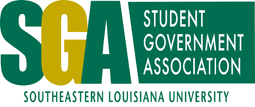 Cabinet update for Monday Nov. 4, 2013Director of Academic Affairs: Courtney Cavignac: 	I'm calling Aramark this week to officially order the biscuits since the price is right for the budget.  Also, after meeting with CK, we determined that $500 is a good budget for the carnival.  I'm going to be researching prices for food and games this week and I will have a senator write a bill to get money to sponsor the carnival.  Please email me if you have any suggestions or ideas to make the carnival successful!Big Event: Taylor Petit / Brennen Mcandrew: 	no report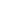 Community Outreach: Megan Brathberry: 	No ReportPR: Anna Espey: 	No ReportAlumni Relations:  Crystal Gonzalez: 	no reportFLC: Chris Simoneaux / asst. Katherine Weimer:	No ReportDirector of Financial Affairs: Yen Nguyen: 		No reportWebmaster: Santosh Aryal:	No ReportCampus Beautification: Stephanie Travis: 	No Report
Student Involvement: Kayla Turner / Jennifer Jareau:	No ReportHomecoming: Samantha Williams: 	No Report